Tanítási tervezetAlapadatokAz óra időpontja: 2015. október 15. 9:00Iskola megnevezése: ELTE Trefort Ágoston Gyakorló GimnáziumIskola címe: 1088 Budapest, Trefort u. 8.Évfolyam: 7. évfolyamOsztály: 7/CTanít: Horváth AttilaTémakör megnevezése: AfrikaTanítási egység címe: Afrika földrajzának összefoglalása 1.Az óra típusa: ismereteket összefoglaló, rendszerező óraTantervi követelményekA tanítási óra oktatási céljaiRendszerezni Afrika megismert tájait és határaitRendszerezni Afrika kapcsán megismert éghajlatokat és jellemzőitRendszerezni Afrika növény- és állatvilágátRendszerezni Afrika vízfolyásaihoz megismert jellemzőketRendszerezni és tovább mélyíteni Afrika regionális földrajzához kapcsolódó ismereteketA tanítási óra képzési, fejlesztési céljaiKözösségi nevelés: egymás meghallgatása, odafigyelés a másikraFeladatokban való aktív részvétel elősegítéseCsoportmunkában való részvétel, egyéni rész vállalása a feladatokon belülTanítási óra nevelési céljaiAz eddig tanultak rendszerezéseAz összefüggések megértésének fejlesztéseSzövegalkotás fejlesztéseÖnálló gondolkodás fejlesztéseOktatási követelményekFogalmak  Megerősítendő általános fogalmak:trópusi övezet, alacsony- és magas légnyomású öv, állandó szél, passzátszél, egyenlítői éghajlat, esőerdő, szavanna éghajlat, erdős, ligetes, füves szavanna, trópusi sivatagi éghajlat, oázis, övezetesség, mediterrán éghajlat, keménylombú erdő, lefolyástalan területkapás földművelés, ültetvényes gazdálkodás, nomád pásztorkodás, túllegeltetés, kőolaj, földgáz, gyémánt, aranyérc, vízerőmű, fejlődő országokMegerősítendő egyedi fogalmak:Gibraltári-szoros, Szuezi-csatorna, Vörös-tenger, Indiai-óceán, Atlanti-óceán, Madagaszkár, Guineai-öbölMagas-Afrika, Atlasz-hegység, Eurázsiai-hegységrendszer, Etióp-magasföld, Kelet-afrikai-magasföld, Dél-afrikai-magasföld, Alacsony-Afrika, Szahara, Szudán, Guineai-öböl partvidéke, Kongó-medenceNílus, Kongó, Niger, Zambézi, Tanganyika-tó, Viktória-tóSzáhel-övezetFolyamatokTúllegeltetésElsivatagosodásÖsszefüggésekÉghajlat – természetes növénytakaró kapcsolataDomborzat – éghajlat – növénytakaró övezetességeA termelési módszerek és a termelési eredmények összefüggéseGazdasági függőség – tőkehiány – ipari elmaradottságFőbb tanulói tevékenységekSzövegértésRendszerezésAtlaszhasználatKépértelmezésAz óra felépítéseSzemléltető és munkaeszközökAfrika tájai és határai – névkártyák12 darab boríték névkártyákkalNévkártyákon szereplő földrajzi nevek:Gibraltári-szoros, Földközi-tenger, Szuezi-csatorna, Atlanti-óceán, Indiai-óceán, Szahara, Szudán, Száhel, Guineai-öböl partvidéke, Kongó-medence, Namíb-sivatag, Etióp-magasföld, Kelet-afrikai-magasföld, Dél-afrikai-magasföld, AtlaszAfrika éghajlata – képek és instrukciókártyák12 darab fénykép, 4 kategóriából, kategóriánként több azonos szerepelAz 5 fénykép kategória éghajlattípusai: egyenlítői, szavanna, trópusi sivatagi, mediterrán éghajlatInstrukciókártyákon szereplő instrukciók:Helyezd el Afrikán belül a képen látható területet. Az Egyenlítőhöz képest hogyan helyezkedik el? Mely ismert tájakat tudod idesorolni?Elemezd a képhez kapcsolódó éghajlatot! Hány évszakot tudsz elkülöníteni? Hogyan jellemeznéd a hőmérsékletet és a csapadék mennyiségét az egyes évszakok kapcsán? Jellemezd a kép alapján a terület növényzetét! Jellemezd a képen látott területhez kapcsolódóan a terület vízfolyásait! Milyen lehet a vízjárásuk, vízhozamuk?A képek ismertetése a 4.3 pontban.Afrika éghajlata – képek és éghajlatdiagramokAfrika országai – országok körvonalait tartalmazó kártyákCsoportonként 8-8 kártya, melyek az országok körvonalait tartalmazzák:Fehér-Afrikához tartozó kártyák: Egyiptom, Algéria, LíbiaFekete-Afrikához tartozó kártyák: Angola, Tanzánia, Namíbia, Nigéria, ElefántcsontpartIdőAz óra meneteDidaktikai mozzanatMódszerMunkaformaEszköz1’Az óra szervezése: jelentések, adminisztrációAz óra szervezése: jelentések, adminisztrációAz óra szervezése: jelentések, adminisztrációAz óra szervezése: jelentések, adminisztrációAz óra szervezése: jelentések, adminisztráció0,5’- Minden padsorba kiosztok egy-egy borítékot, melyben földrajzi neveket tartalmazó névkártyákat találtok. Padsoronként közösen dolgozva készítsetek három csoportot a névkártyákból.Feladat kijelölésTanári közlés0,5’Borítékok kiosztása padsoronkéntCsoportbeosztásSegédanyagok kiosztásaSegédanyagok kiosztása tanár általBorítékNévkártyák3’Csoportok önálló munkavégzése tanári segítséggel és irányítássalCsoportmunka tanári menedzselésselAlkalmazó rögzítésCsoportmunkaCsoportmunkaBorítékNévkártyákAtlasz2’Hogyan csoportosítottátok a névkártyákat? Beszéljük meg!Miket osztottatok az egyes csoportokba?Csoportok: Afrika határai, Magas-Afrika tájai, Alacsony-Afrika tájaiSzóbeli megbeszélésTanulói közlés Megbeszélés1’- Volt-e, aki más csoportosítást alkalmazott?Eltérő csoportosítás megbeszélése.Szóbeli megbeszélésTanulói közlés Megbeszélés1’Következő feladathoz padsoronként adok egy-egy képet. Beszéljétek meg, hogy a képen látható tájhoz mely éghajlatot tudnátok az Afrikában megismertek közül társítani? Ezt írjátok le a füzetetekbe!A kép mellé adok néhány elemzési szempontot is külön kis kártyákon, amiket osszatok fel egymás közt, és mindenki egy-egy választott szempont alapján elemezze a képet! Az elemzést a füzetetekben készítsétek el!Osszátok el egymás között, hogy ki melyik szempontot vagy szempontokat dolgozza ki! Feladat kijelölésTanári közlés0,5’Képek és kártyák kiosztása padsoronkéntSegédanyagok kiosztásaSegédanyagok kiosztása tanár általFényképekInstrukció kártyák4’Csoportok önálló munkavégzése tanári segítséggel és irányítássalCsoportmunka tanári menedzselésselAlkalmazó rögzítésCsoportmunkaCsoportmunkaFényképekInstrukció kártyákFüzetAtlasz4x4’A kiosztott képek kivetítése.- A kivetített kép mely padsorokban található? Milyen éghajlatot tudtatok a képhez társítani?Az elemzési szempontok megbeszélése az egy padsorban ülő diákok válaszai alapján.- Hova helyeztétek el Afrikán belül? Milyen tájakat tudtatok idesorolni?- Hogyan jellemeztétek ezt az éghajlatot?- Hogyan jellemeztétek a képhez kapcsolódó terület élővilágát? - Hogyan jellemeztétek a vízfolyásokat?  Válaszok megbeszéléseAz aktuális kép után több éghajlat diagram kivetítése egy dián. Egy másik, a képhez tartozó padsorból a diagramok közül a tárgyalt éghajlathoz tartozó kiválasztása.- A kivetített éghajlat diagramok közül melyik tartozik szerintetek az előbb megbeszélt diagramhoz? Mi alapján választottátok ki?A válaszok megbeszélése, hozzá kapcsolódóan a diagram elemzése. Mind a négy kép megbeszélése.Szóbeli megbeszélésTanulói közlés MegbeszélésA képeket és a diagramokat tartalmazó prezentáció1’- A következő feladathoz kaptok 8-8 darab kártyát padsoronként, melyen Afrika egyes országainak a körvonalát látjátok. - A feladat összetett, egyrészt az atlaszotok segítségével állapítsátok meg, melyek ezek az országok! Emellett csoportosítsátok is az országokat Fekete- és Fehér-Afrika országai szerint. A kártyák sorszámozottak, így két halmazba rendezve le tudjátok írni a kártya sorszámát és az országok nevét a füzetetekbe. Feladat kijelölésTanári közlésOrszágok körvonalát tartalmazó kártyák0,5’Képek és kártyák kiosztása padsoronkéntSegédanyagok kiosztásaSegédanyagok kiosztása tanár általOrszágok körvonalait tartalmazó kártyák4’Csoportok önálló munkavégzése tanári segítséggel és irányítássalCsoportmunka tanári menedzselésselAlkalmazó rögzítésCsoportmunkaCsoportmunkaOrszágok körvonalait tartalmazó kártyák FüzetAtlasz3’- Hány országot helyeztetek el az egyes csoportokba? Válaszok megbeszélése. Fekete-Afrikához 5 ország, Fehér-Afrikához 3 ország tartozik a kártyák alapján.- Melyek ezek az országok? Mindkét kategóriába tartozó országok megbeszélése egy-egy padsor tanulói révén. Az eltérő csoportosítások megbeszélése.Szóbeli megbeszélésTanulói közlés Megbeszélés4’Egy fekete-afrikai ország jellemzése.- Mely padsor szeretne egy fekete-afrikai országot jellemezni? Válasszatok egy szóvivőt a csoportotokból és egy fekete-afrikai országot a kártyák közül! A padtársak segíthetnek a szóvivőjüknek a jellemzésben.- Hogyan jellemeznéd ezt az országot? Jellemzési szempontok: gazdag vagy szegény ország-e, ásványkincsek, ipar, mezőgazdaság, turizmus - látnivalók.Feladat kijelölésCsoportmunka tanári menedzselésselAlkalmazó rögzítésTanári közlésTanulói közlésCsoportmunka4’Egy fehér-afrikai ország jellemzése.- Mely padsor szeretne egy fehér-afrikai országot jellemezni? Válasszatok ti is egy szóvivőt a csoportotokból és egy fehér-afrikai országot a kártyák közül. A padtársak most is segíthetnek a szóvivőjüknek a jellemzésben.- Hogyan jellemeznéd ezt az országot? Jellemzési szempontokkal segítés: gazdag vagy szegény ország-e, ásványkincsek, ipar, mezőgazdaság, turizmus-látnivalók.Feladat kijelölésCsoportmunka tanári menedzselésselAlkalmazó rögzítésTanári közlésTanulói közlésCsoportmunka1’Az óra befejezéseAz óra befejezéseAz óra befejezéseAz óra befejezéseAz óra befejezéseA megtanulandó anyagrész kijelölése a tankönyvbőlFeladat kijelölésTanári közlésTankönyvDia sorszámaTartalma1.Címdia2.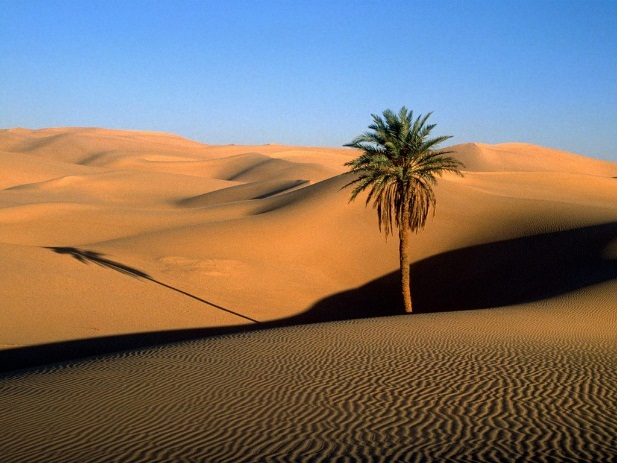 3, 5, 7, 9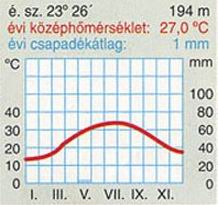 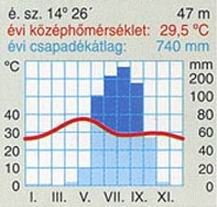 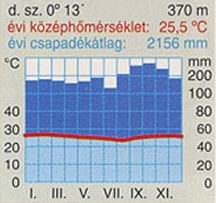 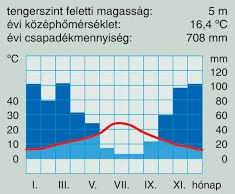 4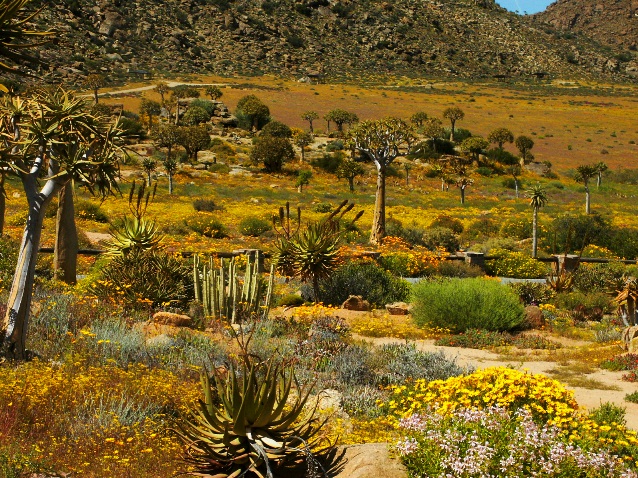 6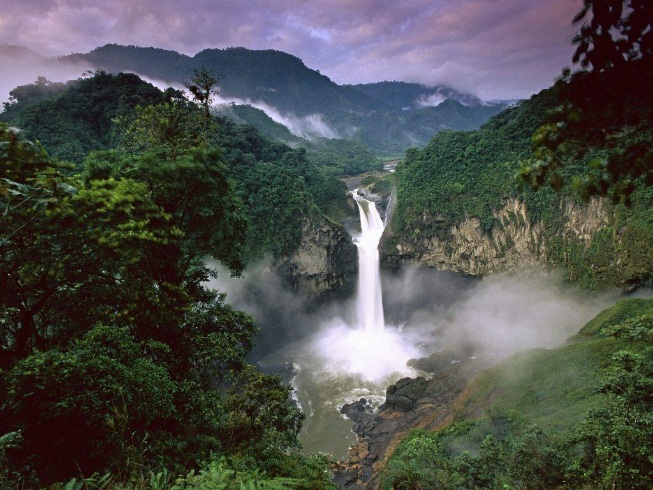 8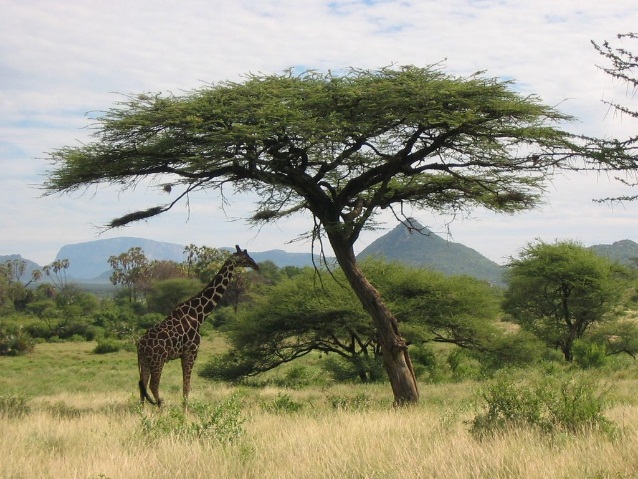 